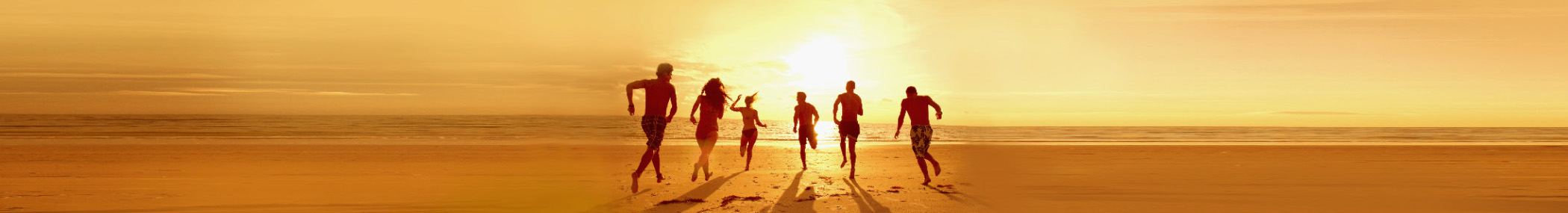 Список речей, які потрібно взяти із собою під час весняних канікулПриміткаОсь як можна легко додати більше категорій. 1. Клацніть ім’я будь-якої категорії та на вкладці "Макет" розділу "Табличні знаряддя" виберіть елемент "Вибір таблиці". 2. На вкладці "Основне" виберіть пункт "Копіювати" та натисніть клавіші Ctrl+End, щоб перейти в кінець документа. 3. Натисніть клавішу Enter і виберіть на вкладці "Основне" пункт "Вставити".ОдягЗасоби гігієниВажливі документиМедичні документиАксесуариЕлектроніка